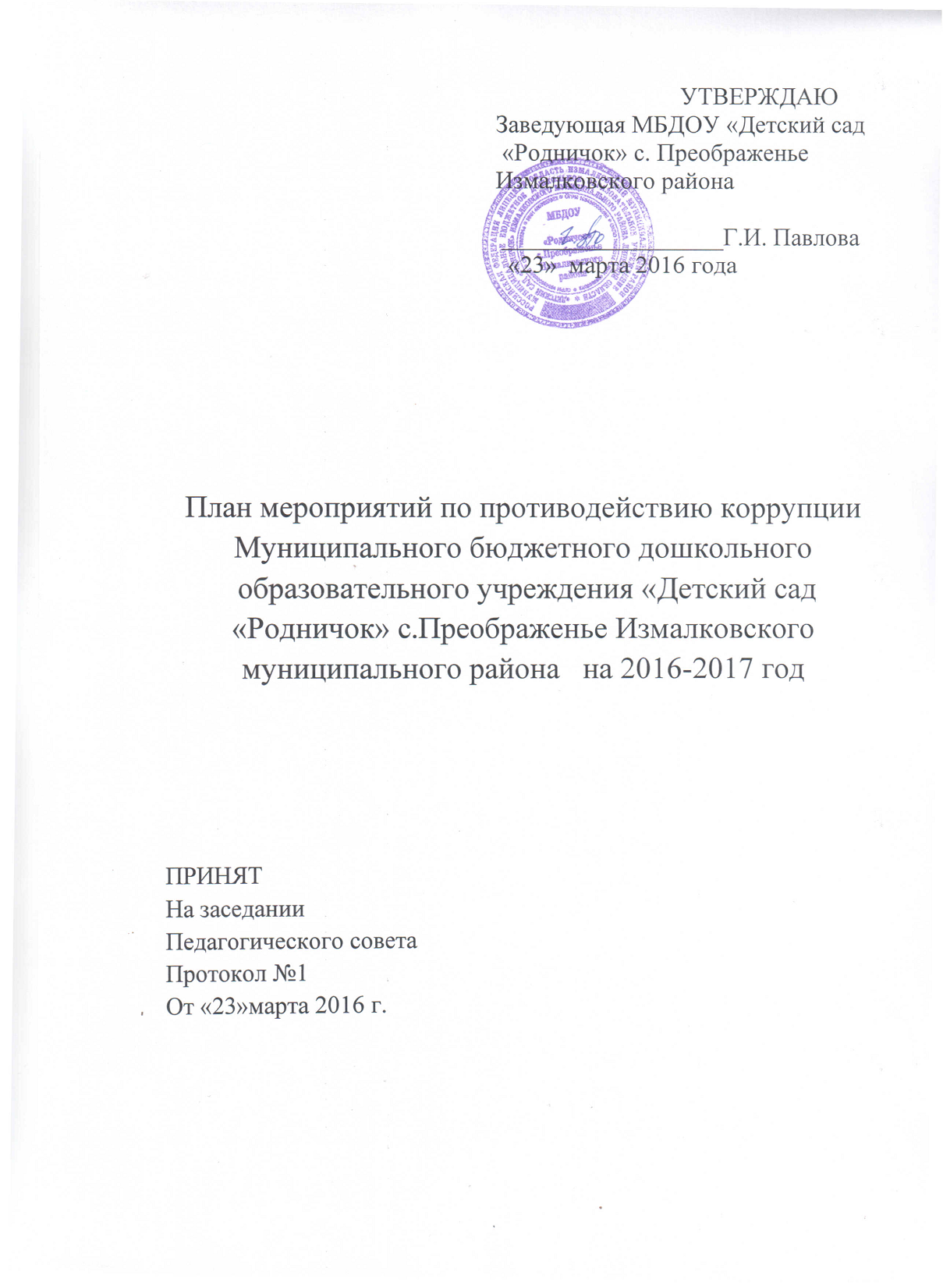 План мероприятий по противодействию коррупции.Цели: создание нравственно –психологической  атмосферы и внедрение организационно-правовых механизмов, направленных на эффективную профилактику коррупции в ДОУ.Задачи:1. систематизация условий, способствующих проявлению коррупции в ДОУ 2.Разработка мер, направленных на обеспечение прозрачности действий ответственных и должностных лиц.3.Совершенствование методов по нравственно-правовому воспитанию4.Содействие реализации прав участников образовательного процесса на доступ к информации о фактах  коррупции, а также на их сводное освещение в средствах массовой информации.МероприятияСрок проведенияответственныйОрганизационные моментыОрганизационные моментыОрганизационные моментыИздание приказов по ДОУ«Об организации работы по противодействию коррупции в дошкольном образовательном учреждении.»;«О соблюдении антикоррупционного законодательства РФ в сфере образования в дошкольном образовательном учреждении»;«Об утверждении плана мероприятий на учебный год по противодействию коррупции в дошкольном учреждении»;«О недопущении незаконных сборов денежных средств с родителей (законных представителей) воспитанников»;«Об утверждении  Положения о рабочей группе по реализации стратегии антикоррупционной политики в дошкольном образовательном учреждении. »;«О создании рабочей группы по реализации стратегии антикоррупционной политики в дошкольном образовательном учреждении»;«О порядке организации и проведения антикоррупционной экспертизы нормативно правовых актов и их проектов »;«Об утверждении регламента работы с обращениями граждан»сентябрь ЗаведующаяСобрание трудового коллектива с повесткой дня «Меры по исполнению действующего антикоррупционного законодательства и социальная ответственность»октябрь воспитательКонсультация для родителей: «Почему дети обманывают? »сентябрьвоспитательСеминар для родителей «Каждый имеет право»октябрь воспитательПедагогический совет на тему «Коррупция и борьба с ней»декабрьвоспитательОбщее родительское собрание с повесткой дня «Право на образование »февраль воспитательКонсультация «Как противостоять коррупции»сентябрьвоспитательКонсультация для педагогов «По законам справедливости»ноябрь воспитательКонсультация для педагогов «Можно ли победить коррупцию»апрельвоспитательМеры по нормативному обеспечению противодействию коррупцииМеры по нормативному обеспечению противодействию коррупцииМеры по нормативному обеспечению противодействию коррупцииАнализ нормативно-правовых актов, распорядительных документов в целях выявленияв них положений, способствующих созданию условий для проявления коррупции, устранения выявленных коррупционных факторовВ течении учебного годазаведующаяЭкспертиза действующих нормативно-правовых актов, подлежащих проверке на наличие положений, способствующих проявлению коррупции.сентябрь. воспитательСоздание банка данных по действующему законодательству для организации работы по предупреждению коррупционных проявлений сентябрьзаведующаяЭкспертиза должностных инструкций педагогических работников, исполнение которых в наибольшей мере чревато риском коррупционных проявлений.сентябрьзаведующаяДоступность информации о системе образованияДоступность информации о системе образованияДоступность информации о системе образованияРазмещение на сайте ОУ нормативно-правовых и локальных актов:Образовательная программа ДОУ;Рабочие программы групп;Сетка занятий на учебный год;Порядок и приём воспитанников в ДОУ;Публичный отчет заведующей ДОУ об образовательной и финансово-хозяйственной деятельности;Отчет о целевом расходовании бюджетных средств, выделенных на ремонт, а также приобретение оборудования ,мебели, инвентаря для нужд ДОУВ течении учебного годазаведующаяРазмещение на информационном стенде «Коррупция- барьер развития общества»Лицензии, свидетельства о аккредитации, устава и т.д.Нормативных актов о режиме работы ДОУПорядка проведения диагностики воспитанников ДОУПорядок приёма граждан должностными лицами по личным вопросам.сентябрьзаведующаяИнформация о прямой телефонной линии с. Преображенье с целью выявления фактов вымогательства, взяточничества и других проявлений коррупции, а также для более активного привлечения общественности к борьбе с данными правонарушениямисентябрьзаведующаяРазмещение в доступном месте опечатанного ящика для жалоб, заявления на неправомерные действия работников ДОУсентябрьзаведующаяАнкетирование родителей по вопросу «Коррупция»октябрь воспитательСоциологическое исследование среди родителей(законных представителей) воспитанников  «Уровень удовлетворённости родителей доступностью услуг и качеством дошкольного образования»апрель воспитательМеры по совершенствованию управления в целях предупреждения коррупцииМеры по совершенствованию управления в целях предупреждения коррупцииМеры по совершенствованию управления в целях предупреждения коррупцииЭкспертиза жалоб и заявлений и обращений граждан о злоупотреблениях служебным положением, фактах вымогательства, взятокВ течении годазаведующаяОтчет заведующей перед коллективом и родительским комитетом о результатах антикоррупционной деятельности ДОУоктябрьзаведующаяФормирование пакета документов по действующему законодательству необходимого для проведения работы по предупреждению коррупционных правонарушенийавгустзаведующаяЗаключение соглашения о сотрудничестве с подразделениями правоохранительных органов занимающимися вопросами противодействия коррупции сентябрьзаведующаяЗаключение соглашения об обмене информации о фактах коррупции между ДОУ и правоохранительными органами. сентябрьзаведующаяСоздание единой системы муниципальной оценки качества образования с использованием процедур:Аттестация педагогических и руководящих кадров;Мониторинговое исследование в сфере дошкольного образования;Статистические наблюдения;Самоанализ деятельности ДОУЭкспертиза инноваций, проектов образовательных и учебных программ инновационного опыта педагогов;Создание системы информирования органа управления образованием;Создание единой системы критериев оценки качества образования (результаты ,процессы, условия)сентябрьвоспитательАнтикоррупционное образованиеАнтикоррупционное образованиеАнтикоррупционное образованиеКонкурс среди педагогов на лучшую разработку мероприятия с родителями по антикоррупционной тематикемартвоспитательРазработка программы просвещения родителей (законных представителей)  по вопросам антикоррупционного образованияноябрь воспитательСеминар для педагогов  «Формирование антикоррупционной нравственно-правовой культуры»декабрьвоспитательПодготовка памятки для родителей «Как противостоять коррупции»январьвоспитательКонкурс рисунков «Будущее моей страны»февраль воспитательОрганизация и проведение недели правовых знаний с целью повышения уровня правосознания и правовой культуры детей и родителеймартвоспитательДеловая игра для педагогов «Коррупция: выигрыш или убыток»апрель воспитательКнижные выставки:«Права ребёнка»«Наши права –наши обязанности»«Право на образование»«Закон в твоей жизни»сентябрьноябрьянварьмарт воспитательБеседы с детьми на темы:«Быть честным»«Не в службу, а в дружбу»«Своего спасибо не жалей, а чужого не жди»«Хорошо тому делать добро, кто его помнит»В течении годаВоспитатели